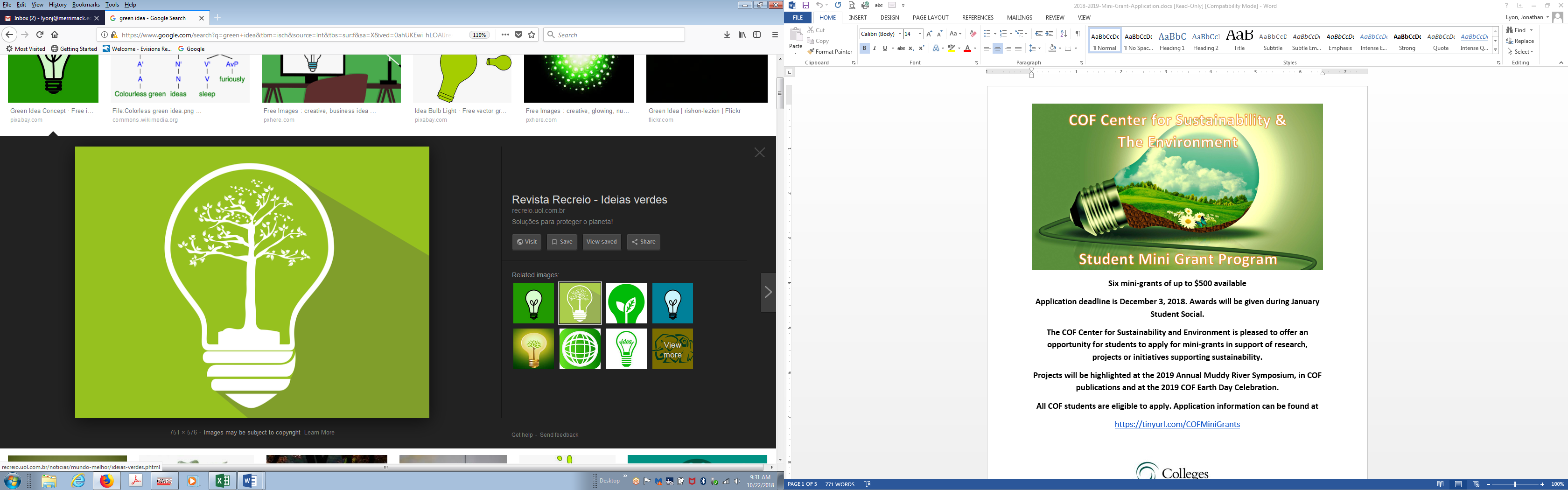 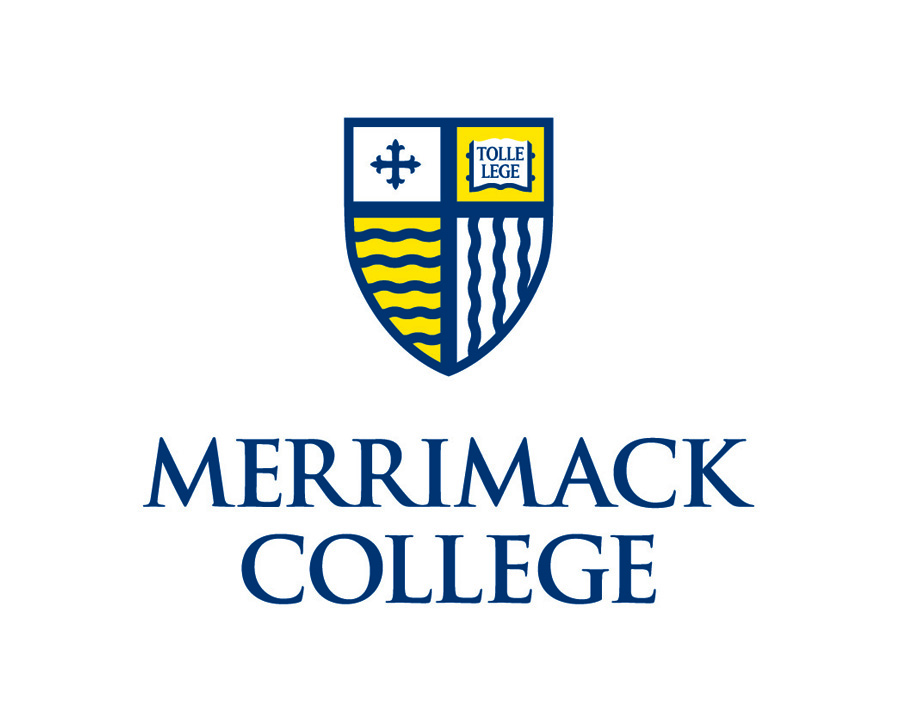 Center for Sustainability and the EnvironmentStudent Mini-Grant ProgramThe Merrimack College Center for Sustainability and the Environment is pleased to offer our students the opportunity to apply for mini-grants in support of research, projects or initiatives that promote sustainability.  Students may apply as individuals or teams.Funded projects will be promoted in the Merrimack community to recognize the importance of student led sustainability initiatives.  Public presentations by grant awardees will offer opportunities for our community to learn more about your projects and their potential future impacts.Award: 	Up to $500Application Deadline: 	RollingProject Completion: 	Before or up to May 1, 2019Eligibility: 		Currently registered undergraduate studentsGrant Expectations: Submit 3-5 images and any other documentation of the final projectPresent the Center a final report on the results of the project Provide materials for presentation of the project on the Center web pageProposal reviews will be conducted by faculty members of the Center for Sustainability and the Environment.This mini-grant program is funded through a generous gift from the McLaughlin Martin Family Environmental Innovation Fund.Application Provide the names of all participants and identify one person as the corresponding author; the application must include contact information for the corresponding author. Prepare a brief proposal (max of 2 pages) describing the project title, goals, methods and approach and project deliverables. Prepare a timeline for project completion.Prepare a detailed budget (see budget rubric below).Submit all proposal materials in one PDF to Dr. Jon Lyon (lyonj@merrimack.edu)Project BudgetPlease complete the following table with information about your budget.  Please note that this program does not provide salary for students. Budgets can include equipment, some travel, and various supplies.  The reviewers will be flexible in supporting costs that are innovative.Budget JustificationProvide a short paragraph detailing how/why the proposed materials/items will be used in the projectItem and DescriptionPrice ($)Total Cost